Hyper link the logoMenu ChangesHome About Us Services Technology => PHP, Android, Wordpress, Joomla, Drupal, Woo-Comemrce,Andriod, IOSIndustry = > Education, Hospitality, Business ManagementWorks Website DevelopmentSoftware DevelopmentE-commerce DevelopmentMobile App Online Promotion Mobile App PromotionProduct Contact  Copy contnet from https://www.webapplicationbybigwigmedia.com/After Banner there will be our servicesWebsite DevelopmentWebApplicationEcommerceMobile AppWebHosting and Security Online Promotion/360 Dgree Digital MarketingThen add 4 sections like below Three section are a)Website/WebApplication b) Mobile App c) Digital Marketing d) WebHosting, domain and Security 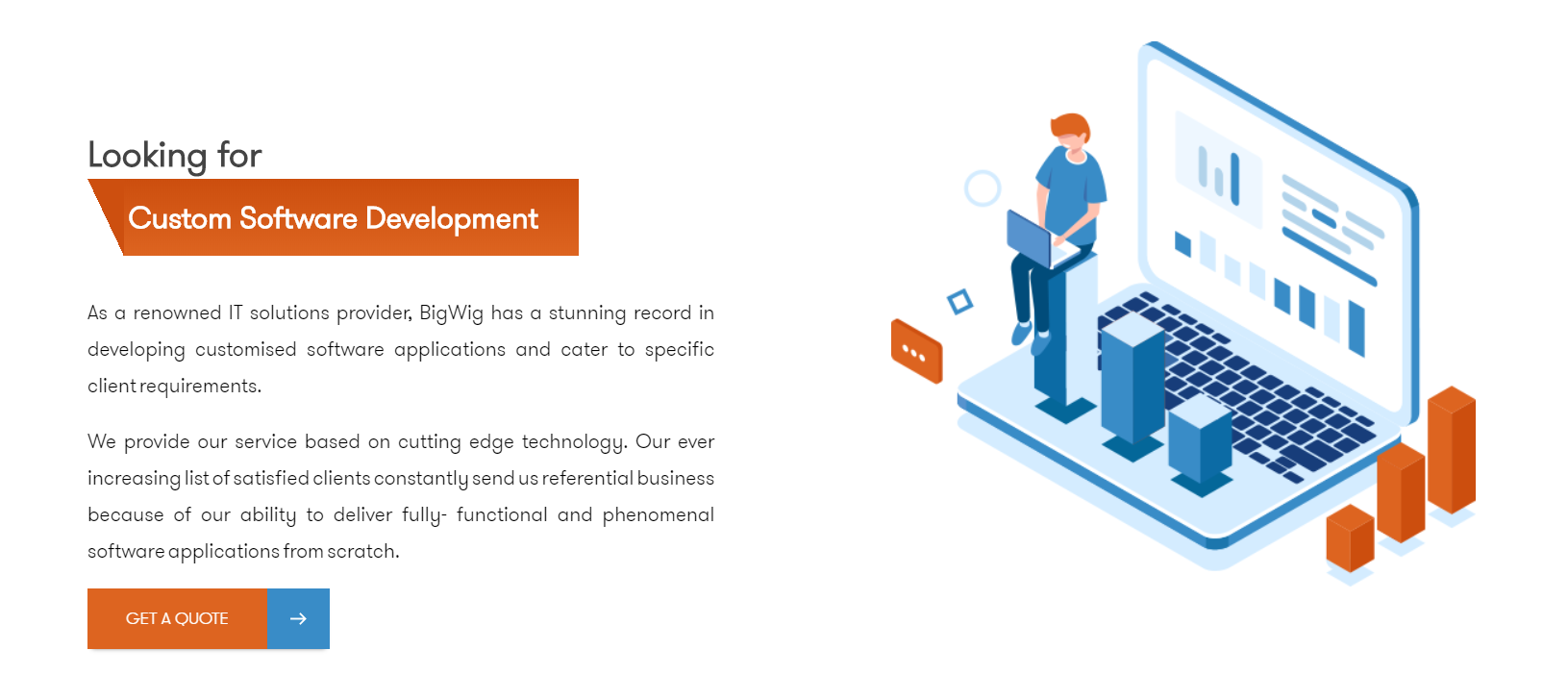 There will be a sticky side to get enquiry.